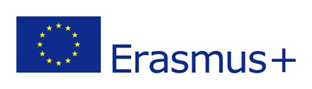 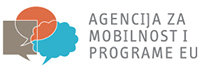 ERASMUS +  PROJEKT MOBILNOSTI  Nositelj projekta: Industrijska strojarska škola, Avenija Marina Držića 14, ZagrebNaziv projekta: COmpetitive VET for learners and teachers II, COVET II.Broj projekta: 2019-1-HR01-KA102-060372POTVRDA - SUGLASNOSTo sudjelovanju na natječaju  i odlasku u inozemstvo na stručnu praksu, SlovenijaDolje potpisani roditelj/skrbnik: Suglasan/suglasna sam da moj/a sin/kći: sudjeluje na natječaju Industrijske strojarske škole, odobrenom od strane AMPEU-a u sklopu programa Erasmus+ za aktivnost KA1 u području strukovnog obrazovanja i osposobljavanja za pohađanje stručne prakse - Slovenija.Sudjelovanje u projektu uključuje: pripremuodlazak na mobilnost shodno pravilima Natječaja te popunjavanje Završnog izvješća po povratku s mobilnosti.Na praksi učenik mora voditi Dnevnik rada, a po povratku popuniti potrebne obrasce glede čega se obvezujem da ću omogućiti da škola pravodobno dobije svu potrebnu dokumentaciju. Prije odlaska na stručnu praksu potpisat ću Ugovor s ravnateljem Industrijske strojarske škole, Zagreb o dodjeli sredstava. U tu svrhu otvorit ću bankovni račun svome djetetu čiji ću biti supotpisnik i dati školi na raspolaganje sljedeće podatke: ime i prezime roditelja, mjesto i datum rođenja, OIB, prebivalište, ime i prezime učenika, mjesto i datum rođenja, OIB, IBAN, prebivalište. Dajem suglasnost za objavu imena i fotografija svoga djeteta na web stranicama u sklopu obavijesti o natječaju i projektnim aktivnostima. Sudjelovanjem na svim aktivnostima u sklopu projekta pristajem na davanje osobnih podataka za korištenje prema Zakonu o zaštiti osobnih podataka. U Zagrebu, _____________  2019. godine.                                                                           Vlastoručni potpis:IME I PREZIME: OIB: DATUM ROĐENJA: 1. IME I PREZIME: ŠIFRA (maksimalno 6 znakova, sami osmisliti)2. OIB: ZANIMANJE: 3. DATUM ROĐENJA: RAZRED 2019./20.: 